Préparation de la rentrée 2022 		Fiche-enquête CTSDcomplétée le :       /       /       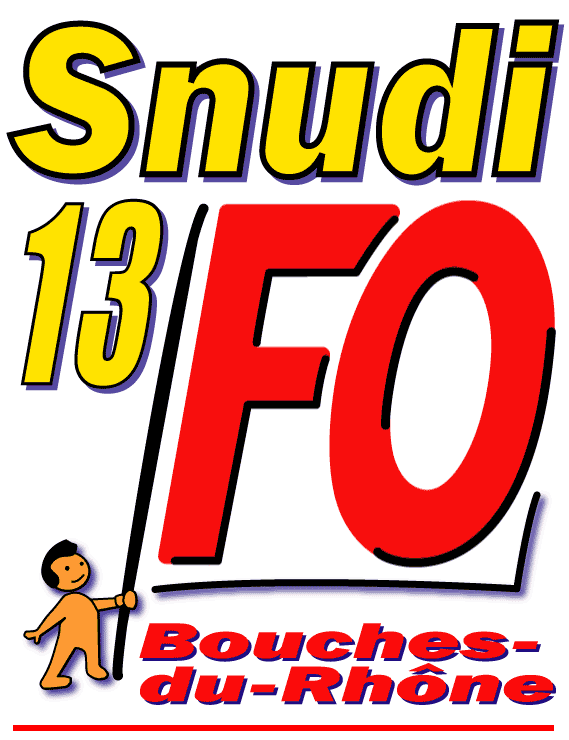 A retourner à : SNUDI-FO 131 place Léon JouhauxCS 20540  13232 MARSEILLE CEDEX 01fax : 09.57.49.82.49mail : contact@snudifo13.orgNom de l'Ecole :………………………………Commune :……………………………………..Ecole : 	Maternelle		Elémentaire 	Primaire	Adresse : Tél :						Mail :Type :	  hors éducation prioritaire 	REP	     REP+      Sortie éducation prioritaire  Demande d’ouverture            ou    crainte de fermeture       (cochez la case)Répartition des élèves PAR CLASSEOBSERVATIONS PARTICULIERES : Vous demandez une ouverture :Quels sont les arguments en faveur de votre demande (évolution démographique, construction….) :………………………………………………………………………………………………………………………………………………………………………………………………………………………………………………………………………Existe- il un local ?.             OUI		NONPrécision : ……………….…………………………………………………….Avez-vous formulé cette demande à votre IEN ?        OUI           NONPosition de la Mairie/des parents ? …………………………………………………………………………………………………………………………….. Vous craignez une fermeture :Avez-vous connaissance d’une fermeture prévue ?        OUI	NONDe la part de qui ?……………….…………………………………………….Raison invoquée : …………………………………………………………….Position de la Mairie/des parents ? …………………………………………………………………………………………………………………………….. Projet de fusion d’écoles :Avez-vous connaissance d’un projet de fusion ?            OUI           NONEst-elle imposée par l’IEN ?          OUI               NONDate des réunions des conseils d’école ……………………………………Décision prise : ………………………………………………………………... Vous demandez un poste particulier (précisez)  Poste E		  Poste ULIS		  Poste psy  UPE2A		  Poste – de 3 ans	  PARE Elèves en situation de handicapQuel est le nombre d’élèves en situation d’handicap ? Existe-t-il un PPS pour chacun d’entre eux ?………………………………………………………………………………………………………………………………..……………………………………………Ces élèves ont-ils un AVS-i ou co ?.         OUI        NON       Pas assezAccueillez-vous des enfants qui n’ont pas trouvé une place dans un établissement spécialisé ?.............................................................………..……………………………………………………….……………………………Merci d’ajouter toutes les observations que vous jugerez utiles pour la défense de votre école :…………………………………………………………………………………………………………………………………………………………………………………………………………………………………………………………………………………………………………………………………………………………………………..……………………………………………………………………………………………………………………………………………………………………………………………………………………………Vos délégués FO en CTSD/CDEN :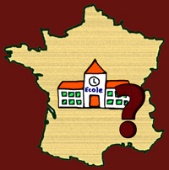 PELONE-CARRIE Vannina : 07.81.69.89.38     NEFF Franck : 07.62.54.13.13cartescolaire@snudifo13.orgSituation prévisionnelle 2022-2023Situation prévisionnelle 2022-2023Situation prévisionnelle 2022-2023Nombre de classesNombre d'élèvesMoyennede l’école+ ULIS type :effectif :+ UPE2Aeffectif :Situation actuelle 2021-2022Situation actuelle 2021-2022Situation actuelle 2021-2022Nombre de classesNombre d'élèvesMoyennede l’école+ ULIStype :effectif :+ UPE2Aeffectif :cette année2021-2022an prochain2022-2023exemple  TPS / PS8 + 23 =  31exemple  TPS / PS10 +20 =  30exemple  CP25exemple  CP / CE112 +11 =  23